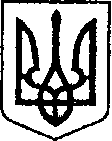                                                            УКРАЇНА                                                                           ЧЕРНІГІВСЬКА ОБЛАСТЬ           Н І Ж И Н С Ь К А   М І С Ь К А   Р А Д А 25 сесія VIII скликання Р І Ш Е Н Н Я від 11 жовтня 2022р.                       м. Ніжин	                            № 83-25/2022Відповідно до статей 25, 26, 42, 59, 60, 73 Закону України «Про місцеве самоврядування в Україні», регламенту Ніжинської міської ради Чернігівської області, затвердженого рішенням Ніжинської міської ради від 27 листопада          2020 року № 3-2/2020 (зі змінами), рішення Ніжинської міської ради від 03 травня 2017 року  № 49-23/2017 «Про затвердження Положення про порядок закріплення майна, що є комунальною власністю територіальної громади міста Ніжина, за підприємствами, установами, організаціями на правах господарського відання або оперативного управління та типових договорів»,  враховуючи  лист   Управління  освіти   від  15  вересня  2022 року№ 01-10/1080 та лист Управління  освіти   від 05 жовтня 2022 року                          № 01-10/1200, міська рада вирішила:  1. Припинити право оперативного управління та зняти з балансового обліку Управління освіти Ніжинської міської ради майно комунальної власності, що розташоване по вулиці Яворського, будинок 7 в місті Ніжині, а саме:  нежитлову будівлю, загальною площею 312,1 кв.м., огорожу адмінбудівлі, кондиціонер MITSUSHITO SMK/SMC53DG1.           2. Закріпити на праві господарського відання та прийняти на балансовий облік комунального підприємства «Оренда комунального майна» Ніжинської міської ради  майно комунальної власності , що розташоване по вулиці Яворського, будинок 7 в місті Ніжині, а саме:  частину нежитлової будівлі, загальною площею 241,69 кв.м., огорожу адмінбудівлі, кондиціонер MITSUSHITO SMK/SMC53DG1. 3. Закріпити на праві оперативного управління та прийняти на балансовий облік виконавчого комітету Ніжинської міської ради комунальне майно, а саме: частину нежитлової будівлі, загальною площею 70,41 кв.м, що розташоване по вулиці Яворського, будинок 7 в місті Ніжині.4. Директору комунального підприємства «Оренда комунального майна» Ніжинської міської ради Шумейко О.М., начальнику відділу бухгалтерського обліку апарату виконавчого комітету Ніжинської міської ради – головному бухгалтеру Єфіменко Н.Є. та начальнику Управління освіти Ніжинської міської ради Градобик В.В. забезпечити приймання - передачу майна комунальної власності в межах чинного законодавства у місячний термін з моменту набрання чинності даного рішення.   	5. Начальнику відділу комунального майна управління комунального майна та земельних відносин Ніжинської міської ради Чернеті О.О. забезпечити оприлюднення даного рішення на офіційному сайті Ніжинської міської ради протягом п’яти робочих днів після його прийняття.  	6. Організацію виконання даного рішення покласти на першого заступника міського голови з питань діяльності виконавчих органів ради Вовченка Ф.І., начальника управління комунального майна та земельних відносин Ніжинської міської ради Онокало І.А., директора комунального підприємства «Оренда комунального майна» Ніжинської міської ради Шумейко О.М., начальника відділу бухгалтерського обліку апарату виконавчого комітету Ніжинської міської ради – головного бухгалтера Єфіменко Н.Є., начальника Управління освіти Ніжинської міської ради Градобик В.В.           7. Контроль за виконанням даного рішення покласти на постійну комісію міської ради з питань житлово-комунального господарства, комунальної власності,  транспорту  і  зв’язку  та  енергозбереження  (голова комісії Дегтяренко В.М.).Міський голова					                         Олександр КОДОЛАВізують:Начальник управління комунального майна та земельних відносин Ніжинської міської ради	                                                    Ірина ОНОКАЛОПерший заступник міського голови з питань діяльностівиконавчих органів ради                                                          Федір ВОВЧЕНКОСекретар Ніжинської міської ради                                            Юрій ХОМЕНКОГоловний спеціаліст-юрист відділубухгалтерського обліку, звітностіта правового забезпечення управліннякомунального майна та земельнихвідносин Ніжинської міської ради                                         Сергій САВЧЕНКОНачальник відділу юридично-кадрового забезпечення апарату виконавчого комітетуНіжинської міської ради                                                               В’ячеслав ЛЕГАГолова постійної комісії міськоїради з питань житлово-комунальногогосподарства, комунальної власності, транспорту і зв’язку та енергозбереження	          Вячеслав ДЕГТЯРЕНКОГолова постійної комісії міської ради зпитань регламенту, законності, охорони прав і свобод громадян, запобігання корупції,адміністративно-територіальногоустрою, депутатської діяльності та етики                              Валерій САЛОГУБДиректор комунального підприємства«Оренда комунального майна»                                              Оксана ШУМЕЙКОПро закріплення на праві господарського відання та оперативного управління майна комунальної власності, що розташоване по вулиці Яворського, будинок 7 в місті Ніжині